PROPUESTA DE REFORMULACIÓN DE RED DE CALIDAD DE AGUAS El presente documento da cuenta de la propuesta de Reformulación de la Red de Calidad de Aguas específica para la cuenca del río Rapel, distinguiendo entre calidad de aguas superficiales y subterráneas; identificando tipos de estaciones (observación, seguimiento y control), parámetros a monitorear y frecuencia de monitoreo.La definición de los alcances de la Red de Calidad de Aguas a nivel nacional, y el proceso de análisis de presiones y usos relevantes están contenidos en el documento PROPUESTA DE RED DE CALIDAD DE AGUAS A NIVEL NACIONAL, elaborado por INFRAECO para la Dirección General de Aguas.ANTECEDENTES GENERALES DE LA CUENCALa cuenca del río Rapel cuenta con una superficie total de 13.767 km2. Se compone de 6 subcuencas, y está estructurada hidrológicamente por el río Rapel, el cual se forma por la unión de los ríos Cachapoal y Tinguiririca.Tabla 1. Principales subcuencasFuente : Elaboración propia a partir de antecedentes proporcionados por la DGA.La red hidrométrica en la cuenca se compone de 17 estaciones de calidad de aguas superficiales y 4 estaciones de aguas subterráneas. Tabla 2. Red hidrométrica en la cuencaFuente : Dirección General de AguasDIAGNÓSTICO DE PRESIONES y usos del agua en la cuencaEn la Tabla 3 se presenta el diagnóstico de presiones y usos significativos de la cuenca en evaluación. La cuenca se caracteriza por la presencia de presiones por regulación de cauce, principalmente, minería, industria agroalimentaria y actividades agrícolas. Los usos del agua corresponden a consumo humano y riego. Tabla 3. Presiones y Usos significativos en la cuencaFuente : Elaboración propiaPROPUESTA de reformulación de la red de Calidad de AguasAguas superficiales La distribución de la red hidrométrica en la cuenca es amplia, y cubre todas las subcuencas, por lo que no se considera necesario incorporar nuevos puntos de monitoreo.En la  se presentan las estaciones de calidad de aguas, indicando el tipo según propósito de monitoreo (que se tiene de las presiones y usos relevantes descritos en la Tabla 3), y la frecuencia de monitoreo de la estación, sea PERMANENTE o EVENTUAL. Además, se indica la propuesta de incorporación de nuevas estaciones a la Red de Calidad de Aguas superficiales. Tabla 4. Estaciones de calidad de aguas superficiales en la cuencaFuente : Elaboración propiaEn los anexos se presenta el detalle de los parámetros a monitorear en todas las estaciones de calidad de aguas superficiales en cada subcuenca, indicando la frecuencia de monitoreo específica para cada uno. Aguas subterráneas Las estaciones de calidad de aguas subterráneas en la cuenca se encuentran concentradas en la subcuenca Cachapoal bajo. Se estima que al menos debe representarse la subcuenca del acuífero del estero Alhué (subcuenca estero Alhué), debido a las actividades mineras presentes en el sector.  En la  se presentan las estaciones de calidad de aguas, indicando el tipo según propósito de monitoreo (que se tiene de las presiones y usos relevantes descritos en la Tabla 3), y la frecuencia de monitoreo de la estación, sea PERMANENTE o EVENTUAL. Además, se indica la propuesta de incorporación de nuevas estaciones a la Red de Calidad de Aguas Subterráneas. Tabla 5. Estaciones de calidad de aguas subterráneas en la cuencaFuente : elaboración propiaEn los anexos se presenta el detalle de los parámetros a monitorear en todas las estaciones de calidad de aguas subterráneas en cada subcuenca, indicando la frecuencia de monitoreo específica para cada uno. 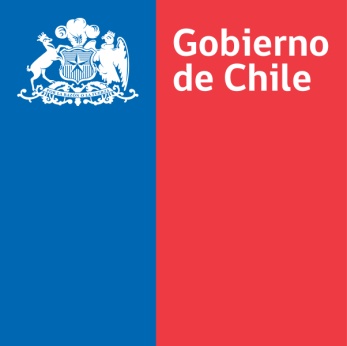 GOBIERNO DE CHILEMINISTERIO DE OBRAS PÚBLICASDIRECCIÓN GENERAL DE AGUASDEPARTAMENTO DE CONSERVACIÓN Y PROTECCIÓN DE RECURSOS HÍDRICOS ANALISIS CRÍTICO DE LA RED DE CALIDAD DE AGUAS SUPERFICIALES Y SUBTERRANEAS DE LA DGAPROPUESTA DE REFORMULACIÓN DE LA RED CUENCA DEL RÍO RAPELREALIZADO PORINFRAESTRUCTURA Y ECOLOGÍA S.A.S.I.T N° 337SANTIAGO, MAYO, 2014ANALISIS CRÍTICO DE LA RED DE CALIDAD DE AGUAS SUPERFICIALES Y SUBTERRANEAS DE LA DGAPROPUESTA DE REFORMULACIÓN DE LA RED CUENCA DEL RÍO RAPELREALIZADO PORINFRAESTRUCTURA Y ECOLOGÍA S.A.S.I.T N° 337SANTIAGO, MAYO, 2014Código 
SubcuencaNombreSuperficie
 (km2)%0600Río Cachapoal Alto (Hasta bajo junta Río Claro)         2.705 19,60601Cachapoal Bajo         3.594 26,10602Río Tinguiririca Alto (Hasta bajo junta Río Claro)         1.843 13,40603Tinguiririca Bajo         2.089 15,20604Estero Alhué         1.425 10,30605Río Rapel         2.111 15,3Nombre SubcuencaCódigoNombre Estación de Calidad de AguasCódigo BNANaturalezaRío Cachapoal Alto 0600Río Cachapoal en Bocatoma Chacayes06003003-0SuperficialRío Cachapoal Alto 0600Estero Teniente Aguas Arriba de Vertedero Mina (suspendida)06007001-6SuperficialRío Cachapoal Alto 0600Río Coya antes Junta Río Cachapoal06007011-3SuperficialCachapoal Bajo0601Río Cachapoal en Bocatoma Canales Ribera Sur06010005-5SuperficialCachapoal Bajo0601Estero La Cadena antes Río Cachapoal06011001-8SuperficialCachapoal Bajo0601Río Cachapoal en Puente Coinco06012001-3SuperficialCachapoal Bajo0601Río Claro en Hacienda Las Nieves06013001-9SuperficialCachapoal Bajo0601Río Claro en Puente Zuñiga ( Tunca)06015001-KSuperficialCachapoal Bajo0601Estero Zamorano en Pencahue06018007-5SuperficialCachapoal Bajo0601Río Cachapoal en Puente Arqueado06019003-8SuperficialRío Tinguiririca Alto 0602Río Tinguiririca Bajo Briones06028001-0SuperficialTinguiririca Bajo0603Estero Chimbarongo en Puente Huemul06032001-2SuperficialTinguiririca Bajo0603Estero Chimbarongo en Puente Los Maquis06034002-1SuperficialTinguiririca Bajo0603Río Tinguiririca en Los Olmos06035001-9SuperficialEstero Alhue0604Estero Alhué antes Estero Carén06041001-1SuperficialEstero Alhue0604Estero Alhué en Quilamuta06043001-2SuperficialRío Rapel0605Río Rapel en Navidad06056002-1SuperficialCachapoal Bajo0601Pozo Minera Valle central06010020-9SubterráneaCachapoal Bajo0601Pozo Viña Santa Lucia06017004-5SubterráneaCachapoal Bajo0601Pozo Nogales en Fundo San Vicente Quilamuta (suspendida)06018019-9SubterráneaTinguiririca Bajo0603Pozo San Enrique06033010-7SubterráneaNombre de la SubcuencaCódigoPresiones significativasUsos significativosRío Cachapoal Alto (Hasta bajo junta Río Claro)0600Regulación de cauce, MineríaCachapoal Bajo0601Regulación de cauce, Residuos, Aguas Servidas, Áreas Urbanas e Industriales, Agroalimentaria, Uso AgrícolaConsumo Humano, RiegoRío Tinguiririca Alto (Hasta bajo junta Rio Claro)0602Regulación de cauceTinguiririca Bajo0603Regulación de cauce, Aguas Servidas, Agroalimentaria, Uso AgrícolaConsumo Humano, RiegoEstero Alhué0604Minería, Uso AgrícolaRiegoRío Rapel0605Residuos, Aguas Servidas, Uso AgrícolaConsumo Humano, RiegoSubcuencaCódigo BNANombre EstaciónPropósitoContinuidadSubcuencaCódigo BNANombre EstaciónPropósitoContinuidad060006003003-0Río Cachapoal en Bocatoma ChacayesSEGUIMIENTOPERMANENTE060006007001-6Estero Teniente Aguas Arriba de Vertedero Mina (suspendida)SEGUIMIENTOPERMANENTE060006007011-3Río Coya antes Junta Río CachapoalSEGUIMIENTOPERMANENTE060106010005-5Río Cachapoal en Bocatoma Canales Ribera SurSEGUIMIENTOPERMANENTE060106011001-8Estero La Cadena antes Río CachapoalSEGUIMIENTOPERMANENTE060106012001-3Río Cachapoal en Puente CoincoSEGUIMIENTOPERMANENTE060106013001-9Río Claro en Hacienda Las NievesSEGUIMIENTOPERMANENTE060106015001-KRío Claro en Puente Zuñiga ( Tunca)SEGUIMIENTOPERMANENTE060106018007-5Estero Zamorano en PencahueSEGUIMIENTOPERMANENTE060106019003-8Río Cachapoal en Puente ArqueadoSEGUIMIENTOPERMANENTE060206028001-0Río Tinguiririca Bajo BrionesSEGUIMIENTOPERMANENTE060306032001-2Estero Chimbarongo en Puente HuemulSEGUIMIENTOPERMANENTE060306034002-1Estero Chimbarongo en Puente Los MaquisSEGUIMIENTOPERMANENTE060306035001-9Río Tinguiririca en Los OlmosSEGUIMIENTOPERMANENTE060406041001-1Estero Alhué antes Estero CarénSEGUIMIENTOPERMANENTE060406043001-2Estero Alhué en QuilamutaSEGUIMIENTOPERMANENTE060506056002-1Río Rapel en NavidadSEGUIMIENTOPERMANENTESubcuencaCódigo BNANombre EstaciónPropósitoContinuidadSubcuencaCódigo BNANombre EstaciónPropósitoContinuidad060106010020-9Pozo Minera Valle centralSEGUIMIENTOPERMANENTE 060106017004-5Pozo Viña Santa LuciaSEGUIMIENTOPERMANENTE 060106018019-9Pozo Nogales en Fundo San Vicente Quilamuta (suspendida)SEGUIMIENTOPERMANENTE 0604 NUEVAPozo en Estero Alhué SEGUIMIENTOPERMANENTE 